УТВЕРЖДЕНприказом ГБУ КО «УМЦ ВПВ»«5» февраля 2018 г. № 17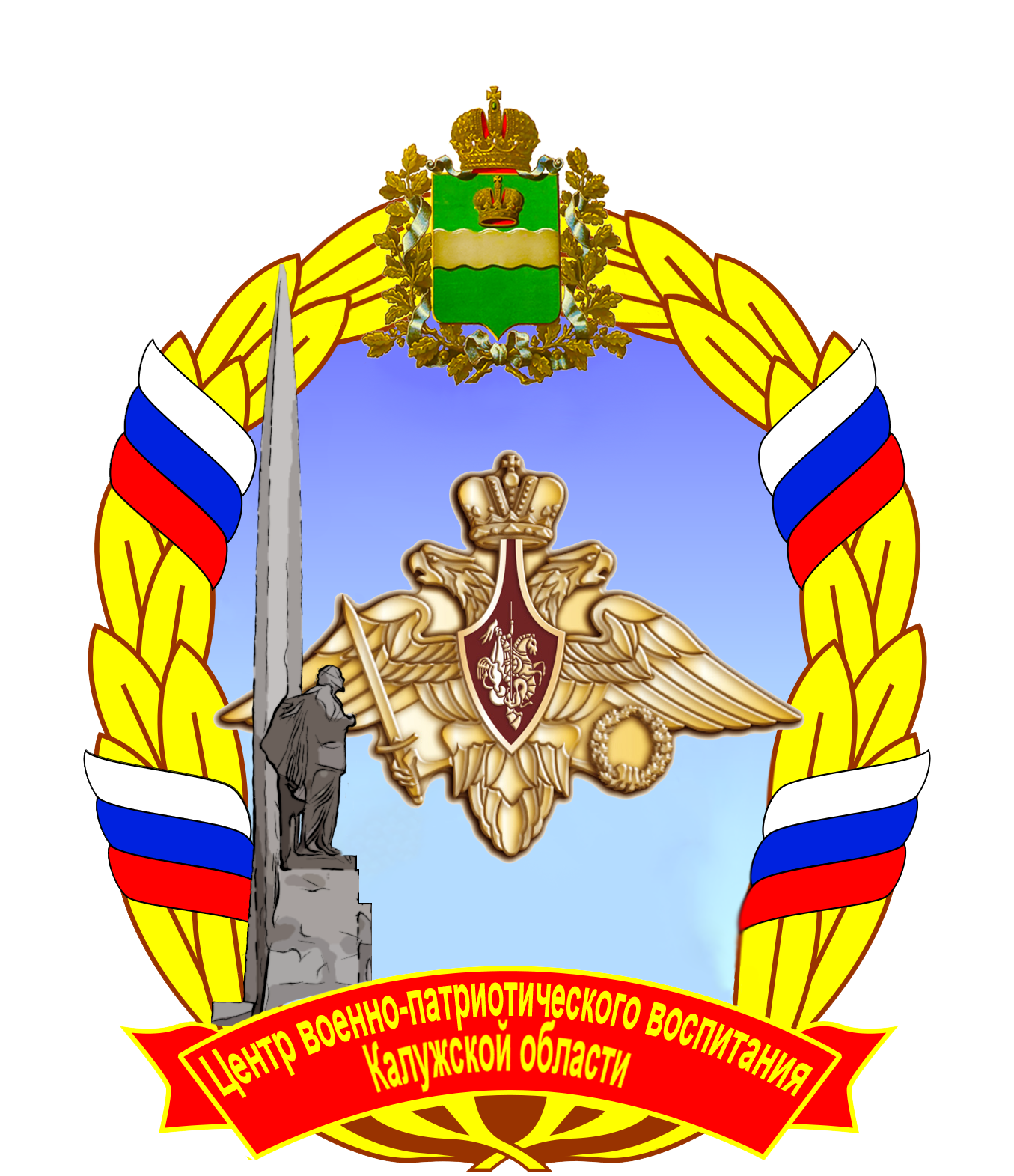 Планосновных мероприятий Государственного бюджетного учреждения Калужской области«Учебно-методический центр военно-патриотического воспитания и подготовки граждан Российской Федерации к военной службе» на 2018 год__________________________________Калуга-2018№ п/пНаименование мероприятияСрок исполненияИсполнителиСоисполнителиВоенно-патриотические мероприятияВоенно-патриотические мероприятияВоенно-патриотические мероприятияВоенно-патриотические мероприятияВоенно-патриотические мероприятияПроведение для обучающихся «Уроков мужества», встреч с членами военно-патриотических клубов, ветеранами войны и военной службы.В течение годаМинистерство образования и науки Калужской областиВоенный комиссариат Калужской области,ГБУ КО «Учебно-методический центр военно-патриотического воспитания и подготовки граждан к военной службе» (далее – ГБУ КО «УМЦ ВПВ»)Региональное отделение ДОСААФ России Калужской областиРегиональное отделение ВООВ «БОЕВОЕ БРАТСТВО»Организация экскурсий в музеи Калужской области для учащихся образовательных организаций юнармейских отрядов, кадетских классов. В течении годаМинистерство культуры и туризма Калужской области (по согласованию)ГБУ КО «УМЦ ВПВ»Проведение в дошкольных образовательных учреждениях игры «Зарничка».В течении годаГБУ КО «УМЦ ВПВ»Региональное отделение ВООВ «БОЕВОЕ БРАТСТВО»Региональный штаб ВОД «Волонтёры Победы» по Калужской областиПервые областные соревнования по ВФСК ГТО и военно-прикладным видам спорта. январьМинистерство образования и науки Калужской областиГБУ КО «Учебно-методический центр военно-патриотического воспитания и подготовки граждан к военной службе» (далее – ГБУ КО «УМЦ ВПВ»)Региональное отделение ДОСААФ России Калужской областиМесячник оборонно-массовой работы, посвященный Дню защитника Отечества.Январь-февральРегиональное отделение ДОСААФ России Калужской областиГБУ КО «УМЦ ВПВ»Организация и проведение  митинга,  посвященного 29-ой годовщине вывода Советских войск из Афганистана.февральРегиональное отделение ВООВ «БОЕВОЕ БРАТСТВО»ГБУ КО «УМЦ ВПВ»Проведение акции «Бессмертный батальон», посвященный дню памяти россиян исполнивших свой служебный долг за пределами отечества.февральРегиональное отделение ВООВ «БОЕВОЕ БРАТСТВО»ГБУ КО «УМЦ ВПВ»Проведение областного юнармейского турнира по мини-футболу, посвященного Дню Защитника Отечества.февральГБУ КО «УМЦ ВПВ»Региональное отделение ВООВ «БОЕВОЕ БРАТСТВО»Областной конкурс детского патриотического рисунка «Что такое подвиг?».февральГБУ КО «УМЦ ВПВ»Региональное отделение ВООВ «БОЕВОЕ БРАТСТВО»Организация и проведение юнармейского бала.февральРегиональное отделение ВВПОД «ЮНАРМИЯ»ГБУ КО «УМЦ ВПВ»Областной лыжный переход  по местам боевой славы  февральГБУ КО «УМЦ ВПВ»МОУ «Износковская школа»Организация и проведение областной акции «А ну-ка парни!»февральГБУ КО «УМЦ ВПВ»Министерство образования и науки Калужской области;Войсковая часть 54065;МОУ СОШ № 3 г.Козельск;Региональное отделение ВВПОД «ЮНАРМИЯ»Военно-спортивные соревнования «Призывник-2018» среди студентов образовательных учреждений СПОфевральУправление спорта и молодежной политики города КалугиГБУ КО «УМЦ ВПВ»Лыжный маршфевральГБУ КО «УМЦ ВПВ»Региональное отделение ВВПОД «ЮНАРМИЯ», ветераны спец. подразделений (по согласованию)Областной турнир по мини-футболу, посвященный 100-летию армии.Февраль-мартГБУ КО «УМЦ ВПВ»Региональное отделение ВООВ «БОЕВОЕ БРАТСТВО»Организация и проведение конкурса «Мисс ЮНАРМИЯ-2018».мартРегиональное отделение ВВПОД «ЮНАРМИЯ»ГБУ КО «УМЦ ВПВ»Областной конкурс рисунка «Наша Армия»мартГБУ КО «УМЦ ВПВ»Министерство образования и науки Калужской области;Школа детского творчества.Проведение областной викторины «История родного края».мартГБУ КО «УМЦ ВПВ»Министерство образования и науки Калужской областиПроведение областной детской акции «Помоги птицам».мартГБУ КО «УМЦ ВПВ»Министерство образования и науки Калужской области;Региональное отделение ВВПОД «ЮНАРМИЯ»Областной конкурс «Мы Родины своей сыны».Март-апрельГБУ КО «УМЦ ВПВ»Министерство образования и науки Калужской областиОрганизация и проведение областных акций «Бессмертный полк», «Письма Победы», «Свеча памяти», «Георгиевская ленточка», посвященных Победе в Великой Отечественной войне 1941 – 1945 годов.Апрель-майМинистерство образования и науки Калужской области ГБУ КО «Областной молодежный центр»,ГБУ КО «УМЦ ВПВ»,Региональный штаб ВОД «Волонтёры Победы» по Калужской области,Региональное отделение ДОСААФ России Калужской областиПроведение спортивно-развлекательной программы для учащихся военно-патриотических клубов, юнармейских отрядов, кадетских классов, поисковых отрядов и т.д. «Масленица в погонах».апрельГБУ КО «УМЦ ВПВ»ГБУ КО «Областной молодежный центр»;Региональный штаб ВОД «Волонтёры Победы» по Калужской области,Региональное отделение ДОСААФ России Калужской области;Военный комиссариат Калужской области;Региональное отделение ВВПОД «ЮНАРМИЯ»Парад (смотр строя и песни) военно-патриотических клубов, юнармейских отрядов и кадетских классов образовательных организаций Калужской области.Апрель-майМинистерство образования и науки Калужской областиВоенный комиссариат Калужской области,ГБУ КО «УМЦ ВПВ»,Региональное отделение ДОСААФ России по Калужской областиСоциально-патриотическая акция «День призывника».Апрель, октябрьВоенный комиссариат Калужской областиМинистерство образования и науки Калужской области, ГБУ КО «Областной молодежный центр», ГБУ КО «УМЦ ВПВ»,Региональный штаб ВОД «Волонтёры Победы» по Калужской областиОбластной автопробег по местам боевой славы Калужской области, посвященный 73-й годовщине Победы советского народа в Великой Отечественной войне.	7 мая4 – 8 маяМинистерство образования и науки Калужской областиГБУ КО «УМЦ ВПВ»,Региональный штаб ВОД «Волонтёры Победы» по Калужской области,Региональное отделение ВВПОД «ЮНАРМИЯ»,Региональное отделение ДОСААФ России по Калужской областиОбластная юнармейская акция «Поздравь ветерана».майРегиональное отделение ВВПОД «ЮНАРМИЯ»ГБУ КО «УМЦ ВПВ»Подготовка и участие парадного расчета юнармейских отрядов в торжественном шествии, посвященном Дню Победы в Великой Отечественной войне 1941-1945 гг.Апрель-майВоенный комиссариат Калужской областиМинистерство образования и науки Калужской области,Региональное отделение ВВПОД «Юнармия»,ГБУ КО «УМЦ ВПВ»,Региональный штаб ВОД «Волонтёры Победы» по Калужской областиРегиональное отделение ДОСААФ России по Калужской областиПроведение областного туристического похода по местам боевой славы.ГБУ КО «УМЦ ВПВ»Министерство образования и науки Калужской области,Региональное отделение ВВПОД «ЮНАРМИЯ»;Региональное отделение ДОСААФ России по Калужской областиОрганизация и проведение единого дня клятвы юнармейца.сентябрьРегиональное отделение ВВПОД «ЮНАРМИЯ»ГБУ КО «УМЦ ВПВ»Организация мероприятий по военно-профессиональной ориентации «Неделя Армии» - День открытых дверей в воинских частях для призывников и юнармейских отрядов муниципальных районов и городских округов Калужской области.октябрь-ноябрьВоинские части Калужского гарнизона (по согласованию)ГБУ КО «УМЦ ВПВ»Организация и проведение занятий по огневой подготовке с выполнением учащимися, обучающимися, юнармейцами, кадетами образовательных учреждений Калужской области  начального упражнения из стрелкового оружия.октябрь-ноябрьВойсковая часть 54055 (по согласованию)ГБУ КО «УМЦ ВПВ»Областной юнармейский проект «Память сильнее времени».ноябрьРегиональное отделение ВВПОД «ЮНАРМИЯ»ГБУ КО «УМЦ ВПВ»; Региональное отделение ВООВ «БОЕВОЕ БРАТСТВО»Информационно-агитационная акция «Есть такая профессия – Родину защищать».20 октября - 20 декабряВоенный комиссариат Калужской областиМинистерство образования и науки Калужской области, ГБУ КО «УМЦ ВПВ»Социально-патриотическая акция «День неизвестного солдата».3 декабряМинистерство образования и науки Калужской областиГБУ КО «УМЦ ВПВ»,ГБУ КО «Областной молодежный центр»Молодежная патриотическая акция «День героев Отечества».9 декабряМинистерство образования и науки Калужской областиВоенный комиссариат Калужской области,ГБУ КО «Областной молодежный центр», ГБУ КО «УМЦ ВПВ»,Региональный штаб ВОД «Волонтёры Победы» по Калужской областиРегиональное отделение ДОСААФ России по Калужской областиПроведение ежегодной Военно-исторической конференции, посвященной событиям Великой Отечественной войны на территории Калужской области.декабрьМинистерство образования и науки Калужской областиГБУ КО «УМЦ ВПВ»ГБПОУ КО «Кировский индустриально-педагогический колледж им. А.П. Чурилина»Проведение семинаров-совещаний по координации деятельности по военно-патриотическому воспитанию населения Калужской области.ЕжеквартальноМинистерство образования и науки Калужской областиВоенный комиссариат Калужской области,Региональное отделение ДОСААФ России по Калужской области,ГБУ КО «УМЦ ВПВ»Семинар-совещание с руководителями военно-патриотических, военно-технических клубов и объединений по вопросам организации мероприятий по военно-патриотическому воспитанию молодежи.ЕжеквартальноРегиональное отделение ДОСААФ России по Калужской областиМинистерство образования и науки Калужской области,Военный комиссариат Калужской области,ГБУ КО «УМЦ ВПВ»,Совещание по координации совместной деятельности с командованием воинских частей Калужского гарнизона по военно-патриотическому воспитанию населения Калужской области, подготовке граждан к военной службе и развитию юнармейского движения.2,4 кварталМинистерство образования и науки Калужской областиВоенный комиссариат Калужской области,Региональное отделение ДОСААФ России по Калужской области,ГБУ КО «УМЦ ВПВ»,Региональное отделение ВВПОД «ЮНАРМИЯ»Мероприятия по подготовке граждан (молодежи) к военной службеМероприятия по подготовке граждан (молодежи) к военной службеМероприятия по подготовке граждан (молодежи) к военной службеМероприятия по подготовке граждан (молодежи) к военной службеМероприятия по подготовке граждан (молодежи) к военной службеПроведение занятий по довойсковой военной подготовке казачьей молодежи.В течение годаМинистерство образования и науки Калужской областиВоенный комиссариат Калужской области,Калужское отдельское казачье общество Войскового казачьего общества «Центральное казачье войско»,ГБУ КО «УМЦ ВПВ»Региональное отделение ДОСААФ России Калужской областиОрганизация и проведение семинаров-совещаний с педагогическими работниками и руководителями образовательных организаций по организации и проведению военных сборов с учащимися образовательных организаций совместно с военным комиссариатом Калужской области.По отдельному графикуМинистерство образования и науки Калужской областиГБУ КО «УМЦ ВПВ»,Военный комиссариат Калужской областиОпределение мест дислокации учебных лагерей для участников 5-дневных учебных сборов, планирование подготовки учебных лагерей к сборам 2018 года.I квартал 2018 годаМинистерство образования и науки Калужской областиОрганы местного самоуправления (по согласованию),ГБУ КО «УМЦ ВПВ»,Региональное отделение ДОСААФ России Калужской областиПодготовка учебных лагерей согласно утвержденного плана к проведению 5-дневных учебных сборов.I квартал 2018 годаМинистерство образования и науки Калужской областиОрганы местного самоуправления (по согласованию),ГБУ КО «УМЦ ВПВ»,Региональное отделение ДОСААФ России Калужской областиПроведение с гражданами мужского пола, обучающимися в общеобразовательных и профессиональных образовательных организациях, учебных сборов. Апрель-сентябрь Министерство образования и науки Калужской областиОрганы местного самоуправления (по согласованию),ГБУ КО «УМЦ ВПВ»,Региональное отделение ДОСААФ России Калужской областиАнализ итогов проведения 5-дневных учебных сборов.III-IV квартал 2018 годаМинистерство образования и науки Калужской областиГБУ КО «УМЦ ВПВ»Планирование 5-дневных учебных сборов на 2019 год.III-IV квартал 2018 годаМинистерство образования и науки Калужской областиГБУ КО «УМЦ ВПВ»Мероприятия по поисковому движениюМероприятия по поисковому движениюМероприятия по поисковому движениюМероприятия по поисковому движениюМероприятия по поисковому движениюОрганизация и проведение областного молодежного месячника по благоустройству воинских захоронений.8 апреля – 8 маяМинистерство образования и науки Калужской области,Министерство труда и социальной защиты Калужской областиОрганы местного самоуправления (по согласованию),ГБУ КО «УМЦ ВПВ»,Региональный штаб ВОД «Волонтёры Победы» по Калужской областиОбластная акция: «Закрепи предпринимателя за воинским монументом, памятником, аллеей».В течении годаГБУ КО «УМЦ ВПВ»Региональное отделение ВВПОД «ЮНАРМИЯ»Областная экспедиция «Вахта Памяти».Апрель-ноябрьМинистерство образования и науки Калужской областиВоенный комиссариат Калужской области, ГБУ КО «УМЦ ВПВ»,Калужская областная общественная организация поисковых отрядов «Память» (по согласованию),Региональное отделение ДОСААФ России Калужской области (Поисковые объединения ДОСААФ)Областной автопробег по местам боевой славы Калужской области, посвященный Дню памяти и скорби и 76-летию начала Великой Отечественной войны (перезахоронение останков советских воинов).22 июняМинистерство образования и науки Калужской областиГБУ КО «УМЦ ВПВ»,Региональный штаб ВОД «Волонтёры Победы» по Калужской области,Региональное отделение ДОСААФ России по Калужской области (поисковые объединения ДОСААФ)Военно-спортивные и военно-прикладные мероприятияВоенно-спортивные и военно-прикладные мероприятияВоенно-спортивные и военно-прикладные мероприятияВоенно-спортивные и военно-прикладные мероприятияВоенно-спортивные и военно-прикладные мероприятияОрганизация и проведение областного финала военно-спортивной игры «Зарница-Орленок» среди обучающихся в общеобразовательных организациях Калужской области.	17-18 маяМинистерство образования и науки Калужской областиГБУ КО «УМЦ ВПВ»,ГБУ КО «Областной молодежный центр»,Региональное отделение ДОСААФ России по Калужской области,в/ч 54055 (Козельский район)Организация и проведение областного финала военно-спортивной игры «Стратегия-Поиск» среди студентов образовательных учреждений высшего образования и работающей молодежи.19-20 маяМинистерство образования и науки Калужской областиГБУ КО «УМЦ ВПВ»,ГБУ КО «Областной молодежный центр»,Региональное отделение ДОСААФ России по Калужской области,в/ч 54055 (Козельский район)Организация и проведение открытой областной военно-спортивной игры «Звезда» среди команд Центрально федерального округа среди обучающихся профессиональных образовательных организаций.21-24 маяМинистерство образования и науки Калужской областиГБУ КО «УМЦ ВПВ»,ГБУ КО «Областной молодежный центр»,Региональное отделение ДОСААФ России по Калужской областив/ч 54055 (Козельский район)Организация и проведение юнармейских лагерей.Май-август,ноябрьМинистерство образования и науки Калужской областиВоенный комиссариат Калужской области,ГБУ КО «УМЦ ВПВ»,ГБУ КО «Областной молодежный центр»,Региональное отделение ДОСААФ России по Калужской областиЮнармейский турнир по лазертагу.октябрьРегиональное отделение ВВПОД «ЮНАРМИЯ»ГБУ КО «УМЦ ВПВ»Юнармейский турнир по футболу.ноябрьРегиональное отделение ВВПОД «ЮНАРМИЯ»ГБУ КО «УМЦ ВПВ»Организация и проведение соревнований по военно-прикладным видам спорта среди молодежи.1- 9 декабряРегиональное отделение ДОСААФ России по Калужской областиМинистерство образования и науки Калужской области,ГБУ КО «УМЦ ВПВ»,Военный комиссариат Калужской областиПроведение областного турнира по боксу.декабрьРегиональное отделение ВООВ «БОЕВОЕ БРАТСТВО»ГБУ КО «УМЦ ВПВ»Областной юнармейский «Квест». декабрьМинистерство образования и науки Калужской областиГБУ КО «УМЦ ВПВ»,Региональное отделение ДОСААФ России по Калужской областиОрганизация и проведение соревнований с юнармейскими и военно – патриотическими отрядами Калужской области в рамках в рамках Армейских международных игр – 2018.1,2,3 кварталРегиональное отделение ДОСААФ России по Калужской областиОрганы местного самоуправления,Министерство образования и науки Калужской области,ГБУ КО «УМЦ ВПВ»,Военный комиссариат Калужской областиМероприятия по модернизации материально-технической базыМероприятия по модернизации материально-технической базыМероприятия по модернизации материально-технической базыМероприятия по модернизации материально-технической базыМероприятия по модернизации материально-технической базыОбустройство освещения и электропитания.I квартал 2018 годаПодрядчик согласно результатов конкурсаГБУ КО «УМЦ ВПВ»Ремонт пожарной и охранной сигнализации.I квартал 2018 годаПодрядчик согласно результатов конкурсаГБУ КО «УМЦ ВПВ»Ремонт асфальтового покрытия.2 квартал 2018 годаПодрядчик согласно результатов конкурсаГБУ КО «УМЦ ВПВ»Оборудование служебных помещений и учебных классов.2 квартал 2018 годаПодрядчик согласно результатов конкурсаГБУ КО «УМЦ ВПВ»Проектно-сметные работы по наружному ремонту (фасад и кровля).I квартал 2018 годаПодрядчик согласно результатов конкурсаГБУ КО «УМЦ ВПВ»Ремонт фасада и кровли.II квартал 2018 годаПодрядчик согласно результатов конкурсаГБУ КО «УМЦ ВПВ»Организационно-методические мероприятия и образовательный процессОрганизационно-методические мероприятия и образовательный процессОрганизационно-методические мероприятия и образовательный процессОрганизационно-методические мероприятия и образовательный процессОрганизационно-методические мероприятия и образовательный процессПодбор педагогического, административного и технического персонала.I квартал 2018 годаГБУ КО «УМЦ ВПВ»Министерство образования и науки Калужской области,Региональное отделение ДОСААФ России по Калужской областиОснащение материальной базой Зональных центров в Обнинске, Кирове, Кондрово.1-2 квартал 2018 годаГБУ КО «УМЦ ВПВ»Органы местного самоуправления,Региональное отделение ДОСААФ России по Калужской областиПолучение лицензий на дополнительное профессиональное образование и дополнительное образование детей и взрослых.1-2 квартал 2018 годаГБУ КО «УМЦ ВПВ»Министерство образования и науки Калужской областиНаписание программ повышения квалификации и профессиональной переподготовки специалистов, осуществляющих преподавание «Основ военной службы».I-II квартал 2018 годаГБУ КО «УМЦ ВПВ»ГАОУ ДПО «КГИРО»Написание программы предпрофессиональной подготовки для ВПК «Юный связист».I-II квартал 2018 годаГБУ КО «УМЦ ВПВ»Региональное отделение ДОСААФ России по Калужской областиОбучение призывников по программе добровольной подготовки граждан к военной службе «Основы воинской службы».III-IV квартал 2018 годаГБУ КО «УМЦ ВПВ»Региональное отделение ДОСААФ России по Калужской областиПроведение курсов повышения квалификации педагогов ОБЖ и профессиональной переподготовки педагогов, не имеющих специального образования по «Основам военной службы».III-IV квартал 2018 годаГБУ КО «УМЦ ВПВ»Министерство образования и науки Калужской области,ГАОУ ДПО «КГИРО»Организация деятельности ВПК «Юный связист» по программе предпрофессиональной подготовки.III-IV квартал 2018 годаГБУ КО «УМЦ ВПВ»Региональное отделение ДОСААФ России по Калужской областиСовместные мероприятия с региональным штабом ВОД «Волонтёры Победы» по Калужской области  Совместные мероприятия с региональным штабом ВОД «Волонтёры Победы» по Калужской области  Совместные мероприятия с региональным штабом ВОД «Волонтёры Победы» по Калужской области  Совместные мероприятия с региональным штабом ВОД «Волонтёры Победы» по Калужской области  Совместные мероприятия с региональным штабом ВОД «Волонтёры Победы» по Калужской области  Всероссийский проект «#Гордость за наших». Организация встреч молодежи с выдающимися людьми, которые внесли весомый вклад в развитие России, в формате «мастер-классов», в процессе которых герои будут делиться опытом с молодым поколением.В течение годаРегиональный штаб ВОД «Волонтёры Победы» по Калужской областиГБУ КО «УМЦ ВПВ»Акция «Память Великой Победы». Сбор и публикация информации о местах воинской славы и воинских захоронениях Великой Отечественной войны в информационных источниках регионального отделения «Волонтеры Победы» по Калужской области.В течение годаРегиональный штаб ВОД «Волонтёры Победы» по Калужской областиГБУ КО «УМЦ ВПВ»Волонтерское сопровождение основных мероприятий, посвященных празднованию 75-летия Победы в Сталинградской битве, включая Всероссийский конкурс «Послы Победы. Сталинград».январь-февральРегиональный штаб ВОД «Волонтёры Победы» по Калужской областиГБУ КО «УМЦ ВПВ»Акция «В ночь на 23 января». Организация мероприятий, приуроченных к памяти подвига 22 лыжников-чекистов, совершивших свой подвиг при д. Хлуднево.23 январяРегиональный штаб ВОД «Волонтёры Победы» по Калужской областиГБУ КО «УМЦ ВПВ»Просмотры фильмов, посвященных истории России «24 кадра победы».31 января, 19 ноябряРегиональный штаб ВОД «Волонтёры Победы» по Калужской областиГБУ КО «УМЦ ВПВ»Всероссийский исторический квест «Сталинградская битва». Проведение интерактивной игры, сценарий которой основан на воспоминаниях ветеранов Сталинградской битвы и исторических фактах, с целью приобщения молодежи к изучению истории в новом образовательном формате. Игра посвящена празднованию 75-летия разгрома советскими войсками немецко-фашистских войск в Сталинградской битве.2 февраляРегиональный штаб ВОД «Волонтёры Победы» по Калужской областиГБУ КО «УМЦ ВПВ»Региональная акция «Герои рядом». Конкурс на лучшее мероприятие, организованное в честь одного из людей, прославивших Россию.23 февраляГБУ КО «УМЦ ВПВ»Региональный штаб ВОД «Волонтёры Победы» по Калужской областиДень Великого стояния на реке Угре.11 ноябряМинистерство внутренней политики и массовых коммуникаций Калужской областиРегиональный штаб ВОД «Волонтёры Победы» по Калужской области,ГБУ КО «УМЦ ВПВ»                                                                                        Информационное освещение деятельности                                                                                         Информационное освещение деятельности                                                                                         Информационное освещение деятельности                                                                                         Информационное освещение деятельности                                                                                         Информационное освещение деятельности Обеспечение анонсирования и регулярного информационного сопровождения СМИ, мероприятий по организации деятельности ГБУ КО «УМЦ ВПВ».ПостояннорегиональноеСМИМинистерство внутренней политики и массовых коммуникаций Калужской области (по согласованию)